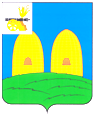 ГЛАВАМУНИЦИПАЛЬНОГО ОБРАЗОВАНИЯЕКИМОВИЧСКОГО СЕЛЬСКОГО ПОСЕЛЕНИЯ РОСЛАВЛЬСКОГО РАЙОНА СМОЛЕНСКОЙ ОБЛАСТИПОСТАНОВЛЕНИЕот  07.04.2023 г.                                                                                                       № 1О проведении публичных слушаний по проекту отчета об исполнении  бюджета Екимовичского сельского  поселения Рославльского района Смоленской области за 2022 год             В целях обсуждения проекта отчета об исполнении бюджета Екимовичского сельского поселения Рославльского района Смоленской области за 2022 год, руководствуясь Федеральным законом от 06.10.2003года № 131-ФЗ «Об общих принципах организации местного самоуправления в Российской Федерации», Уставом Екимовичского сельского поселения Рославльского района Смоленской области, решениями Совета депутатов Екимовичского сельского поселения Рославльского района Смоленской области от 01.07.2019 г. № 7 «Об  утверждении  Положения  о  порядке  организации  и  проведении  публичных  слушаний  в муниципальном образовании Екимовичского  сельского  поселения  Рославльского  района  Смоленской  области», от 28.08.2014 г. № 26 «Об утверждении Положения о бюджетном процессе  в  Екимовичском  сельском  поселении  Рославльского  района  Смоленской  области» (в редакции решений Совета депутатов Екимовичского сельского  поселения Рославльского района Смоленской области от  11.11.2015  № 13, от  05.12.2016 № 48, от 05.12.2016 № 49,  от 02.11.2017 № 29,  от 30.07.2019 № 18,  от 29.11.2019 №  31, от 31.03.2020 № 5, от 05.06.2020 № 15, от 25.05.2021 № 10, от 20.08.2021 № 14) п о с т а н о в л я ю:Провести публичные слушания по обсуждению проекта отчета об исполнении бюджета Екимовичского сельского поселения Рославльского района Смоленской области за 2022 год.Назначить дату проведения публичных слушаний по обсуждению отчета об исполнении бюджета Екимовичского сельского поселения Рославльского района Смоленской области за 2022 год на 18 апреля                                                                                                               2023 года  в 16-00  в  здании  Администрации   Екимовичского  сельского   поселения по адресу:  Смоленская область, Рославльский район, с.  Екимовичи, ул. Комсомольская, д. 14а.Утвердить прилагаемый состав организационного комитета для осуществления организации публичных слушаний по обсуждению проекта отчета об исполнении бюджета Екимовичского сельского поселения Рославльского района Смоленской области за 2022 год. Организационному комитету опубликовать данное постановление в средствах массовой информации (газета «Рославльская правда») и разместить отчет об исполнении  бюджета Екимовичского сельского поселения Рославльского района Смоленской области за 2022 год на официальном сайте Администрации  Екимовичского сельского поселения Рославльского района  Смоленской области в телекоммуникационной сети "Интернет" (http://adm-ekimovichi.ru) для ознакомления населения.Контроль за исполнением постановления оставляю за собой. Заместитель Главы муниципального образованияЕкимовичского сельского поселенияРославльского района Смоленской области                               В.Ф.Тюрин                                                 